Экспертно-консультативный совет родительской общественности при ДОгМКомиссия по профилактике негативных проявлений среди детей и подростковФСКН РФ предупреждает!Осторожно, закись азота! Опасность для здоровья!Закись азота: зачем нашей молодежи лишать себя полноценного дыхания?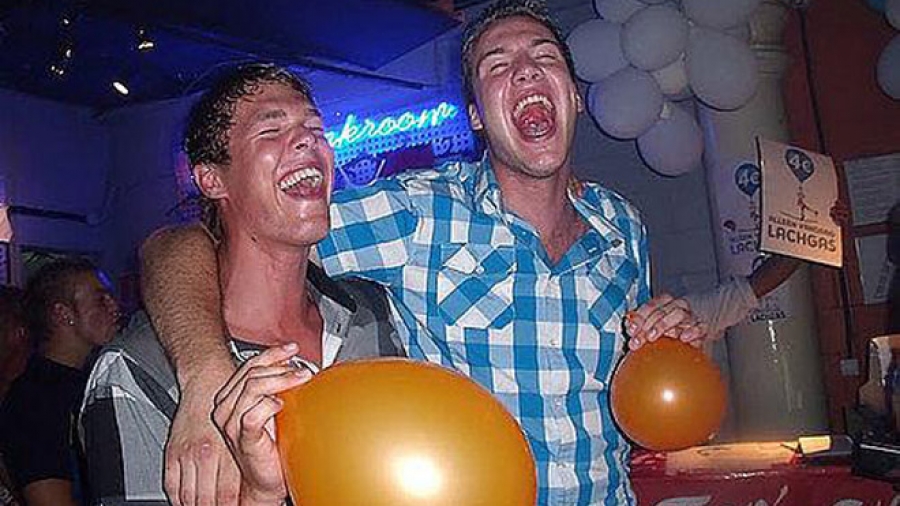 В ФСКН поступают обращения родителей, представителей общественности с просьбой принять меры, направленные на пресечение распространения психотропного вещества – закиси азота N2O, которое рекламируется и навязывается представителям молодого поколения под брендом «веселящий газ».Если раньше в Интернете информация о закиси азота отсутствовала, то в настоящее время мониторинг Сети показал, что «веселящий газ» имеет распространение на всей территории страны, так как организации, занимающиеся продажей данного вещества, осуществляют доставку в любую точку России. Появились форумы, на которых посетители, явно не преуспевшие в жизни, рассказывают о своем опыте саморазрушения посредством кислородного голодания.Закись азота, она же «веселящий газ», она же «воздух Ибицы», она же «шарики счастья» распространяется в местах массового досуга граждан, в ночных клубах, через Интернет. Комплект, состоящий из 10 баллончиков (баллончик – 8 г), открывалки и шарика, стоит 1200 рублей. Один шарик, накачанный вредоносным газом, предлагается за 200-350 рублей.Что такое закись азота?Закись азота, соединение с химической формулой N2O, представляет собой бесцветный негорючий газ со сладковатым запахом и привкусом, тяжелее воздуха.Вещество было получено в 70-х годах XVIII века английским физиком, философом и протестантским священником Джозефом Пристли (1733–1804).Употребление Закись азота применяется в промышленном производстве, автомобильной сфере,  пищевой промышленности (пищевая добавка Е-942). Также используется в производствепродукции в аэрозольных упаковках как пропеллент (создает избыточное давление, обеспечивающее вытеснение из упаковки продукта). В медицине применялся в качестве анестезии в стоматологии.Закись азота употребляют ингаляционно, в основном с использованием воздушных шариков, заполненных данным газом. Во время процедуры вдыхания высока вероятность получения холодных ожогов, так как при смешивании закись азота с кислородом он охлаждается до минус 20 градусов. Сразу же после приема отмечаются резкие скачки давления, что противоестественно, а значит, вредно. Присутствует тошнота и головокружение.Признаки употребления закиси азота:- при краткосрочном применении – неадекватное поведение, беспричинный, безудержныйсмех, головокружение, частые головные боли, частые падения в обморок и потеря сознания;- при долгосрочном применении – кратковременная амнезия, эмоциональная неустойчивость, нарушение мыслительных процессов, ухудшение слуха и осязания, шаткая походка, невнятность речи, постепенная атрофия мозга.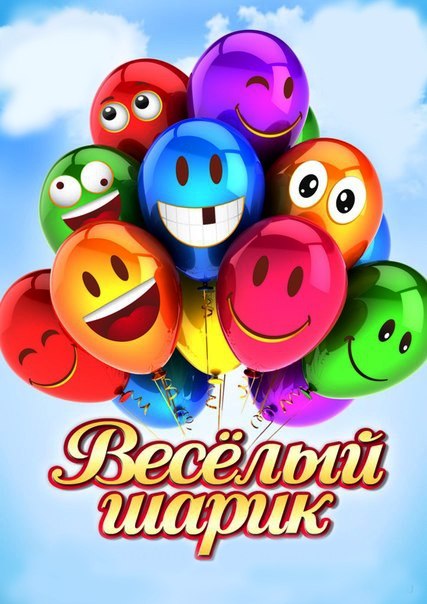 ВоздействиеЗакись азота вызывает чувство эйфории и легкого опьянения, которое сопровождается стрессовой и травмирующей организм реакцией. Активное действие проходит через 5 минут,  после чего появляются тошнота, рвота, головокружение и головная боль.Последствия употребленияЭкспериментатор такого нездорового веселья получает целый букет болезней.Ознакомимся с мнениями отечественных и зарубежных ученых, медиков.Главный нарколог России Евгений Брюн пояснил, что любое вещество, которое кардинально меняет психическое состояние и вызывает эйфорию, может привести к привыканию. Последствием применения этого газа органическое поражение головного мозга и слабоумие. Следовательно, закись азота является веществом смертельно опасным.Заведующий отделением острых отравлений МБУЗ ГКБ «Скорая медицинская помощь № 1» города Москвы Валерий Растопчин отметил, что при потреблении закиси азота возможен отек легких, отек головного мозга.Главный анестезиолог-реаниматолог Северо-Западного федерального округа Владимир Волчков: «Если использовать этот препарат без контроля врача, может наступить остановка дыхания. Час вдыхания закиси азота может привести к серьезным невралгическим нарушениям. К тому же закись влияет на метаболизм витамина B12 (он стимулирует рост, влияет на жировой обмен в печени, нужен для поддержания в работоспособном состоянии нервной и иммунной системы.). Вдыхание чистой закиси азота вызывает гиперкапнию – нарушение выведения углекислого газа из организма. Закись быстро «выдавливает» кислород из легких, в итоге останавливает насыщение крови кислородом. Человеку становится трудно дышать. Это может привести к летальному исходу».В Тамбовской области три человека попали в психиатрическую больницу в результате осложнений, вызванных употреблением этого вещества.Доктор Пол Майлс (Paul Myles) из госпиталя Альфреда в Мельбурне (Австралия): «В ходе исследования влияния закиси азота на организм человека наблюдалось около 7 тысяч пациентов из различных клиник Австралии, Великобритании и Азии. В результате удалось обнаружить, что для пациентов, которые не получали закись азота в качестве обезболивающего, вероятность заболеть впоследствии пневмонией была на 50% меньше, а лихорадкой и послеоперационными инфекциями – уменьшалась на 20-30%».Представитель Королевского колледжа анестезиологов заявил, что в свете полученных результатов использование этого препарата будет приостановлено. Закись азота влияет на многие процессы в организме. К числу вредных побочных эффектов относятся торможение синтеза клеточной ДНК, нарушение метаболизма витамина B12 и фолиевой кислоты, играющей важную роль при заживлении ран. Веселящий газ также затрагивает костный мозг и центральную нервную систему. Последствия такого воздействия остаются неизвестными.Таким образом, человека, который посчитает для себя безопасным употребление закиси азота, ждут следующие последствия:- в центральной нервной системе: слабоумие, органическое поражение головного и костного мозга, превращение в растение – существо зависимое и бесперспективное;- в дыхательной системе: затруднение дыхания, отек легких;- в опорно-двигательном аппарате: затруднения в работе мышц, вялый паралич (болезнь, при которой отказывает какая-либо часть тела, например, рука);- в органах чувств: ухудшает зрение и слух;- в обмене веществ: нарушение выведения углекислого газа из организма, как следствие гипоксия, которая способствует интоксикации и омертвлению клеток и тканей.Данный перечень можно продолжать. Мы привели основные доступные для понимания позиции.Мифы, распространяемые потребителями и распространителями  закиси азота:1. Закись азота – незаменимый атрибут классной, зажигательной, а главное веселой вечеринки.Именно эту идею распространители внушают новичкам, зевакам и сумасбродам, обычно недоговаривая о необратимых последствиях этого «атрибута».2. Для использования «веселящего газа» не нужно консультироваться с врачом или изучать побочные действия вещества для того, чтобы избежать неприятных сюрпризов. Это полная замена алкогольным напиткам и наркотическим средствам, которая легализована и официально разрешена во всех странах мира.Мнения наркологов и анестезиологов вам уже известны. Они кардинально отличаются от деклараций распространителей, которые, кстати, сами не являются потребителями закиси азота. Закись азота производится только для медицинских и технических целей. В Израиле, после случая гибели двух молодых людей, даже его утилизация находится под строжайшим контролем государства.3. Активный отдых вместе с использованием веселящего газа гарантирует заряд позитивного настроения на целый день, много взрывного искреннего смеха, а основное –продлит жизнь на неограниченное количество часов!То, что их жизнь и благосостояние за счет вас и вашего здоровья будет продлена и украшена, это несомненно. А что будет с вашей жизнью? Вопрос остается открытым.4. Употребление закиси азота полностью легально – мы используем чистую смесь, которая классифицируется как пищевой продукт.Важно понимать, что когда кто-то хочет убедить вас в том, что круто употребить очередной загадочный продукт, имеющий законное основание, это не к добру.5. Закись азота поднимает настроение, снимает стресс и даже улучшает работу головного мозга.Однако на деле «веселящий газ», который официально не является наркотиком, может легко отправить человека на тот свет. Первые его жертвы уже есть в США и Израиле.Меры противодействия распространению закиси азотаВ отличие от наркотиков, находящихся в списках веществ, распространение и потребление которых запрещено на территории России, статуса наркотического вещества у закиси азота нет. Однако в Административном и Уголовном кодексах РФ есть ряд статей, которые позволят привлечь к ответственности и суровому наказанию распространителей и потребителей закиси азота.Чтобы потребление закиси азота не превратилось в эпидемию, молодому поколению необходимо объяснять его вред для здоровья и жизненной перспективы.На эти темы важно и нужно вести беседы с подростками1. Уникальность каждого человека, живущего на земле. Мы счастливы, успешны тогда, когда признаем нашу непохожесть, неодинаковость, умеем принимать и ценить индивидуальные способности, таланты и достижения.2. Ценность своей жизни. Она дается единожды. Она уникальна и ресурсна. Жизнь не может повторяться. Только осознание ее ценности и постоянная работа над собой являются залогом успеха и счастья в этом мире.3. Кто для меня является примером? К кому я прислушиваюсь, чье мнение для меня важно? Насколько то, что я думаю, соотносится с тем, что я чувствую? Для кого выгодно разрушать мое цельное представление о мире и о себе?4. Почему в отношении молодого поколения развернута такая агрессивная наркотическая экспансия?5. Здоровые способы получения удовольствия. Важно различать, что развивает, идет во благо, а что разрушает, уродует, лишает надежды и убивает.В.В. Герасимованачальник отдела межведомственного взаимодействия в сфере профилактики Управления ФСКН России по Республике ТатарстанОбращайтесь, мы постараемся Вам помочь! Галузина Ольга Алексеевна ЭКС РО при ДОгМ Комиссии по профилактике негативных проявлений 8 (926) 595 42 32nebudzavisim@mail.ruwww.roditel.educom.ru